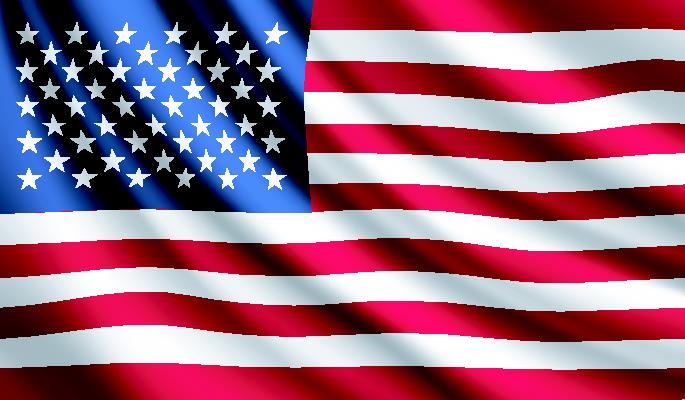 Memorial Holiday!Friday 5/247pm: S’mores Roast @ Community Fire-PitSaturday 5/2510am: Military Service Foam Ornament Craft Noon: Games @ the Activity Park! (Meet @ fire pit)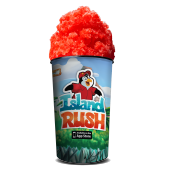 2pm: FOAM PARTY!! Meet @ pavilion 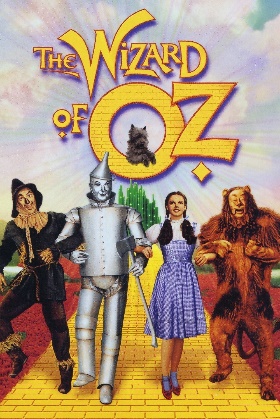 4pm -ish: KONA ICE Truck! Yummy!3:30pm: 50/50 Raffle Winner announced	9:30pm: Movie under the stars – The Wizard of OZ   Rated GSunday 5/2610am: Patriotic Fuzzy Magnets & temporary tattoos!Noon: Tie Dye – shirts sold in the store ($10) or $5 if you bring your own.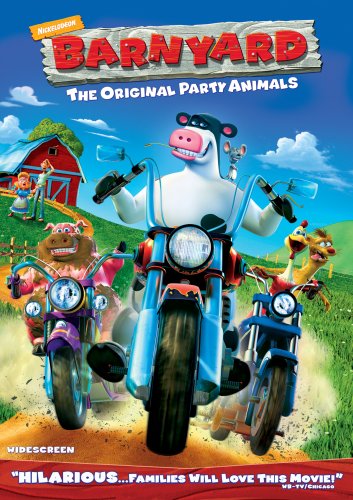 2pm: KOA Pictionary Game9:30pm: Movie under the stars – Barnyard 2   Rated PGMonday 5/27Check out @ 11 am: TRAVEL SAFELY! Thank You for Camping with us!Rate us a 5 & 10 stars on your survey and be entered to win a free night!Upcoming EventsFather’s Day weekend: 6/14-15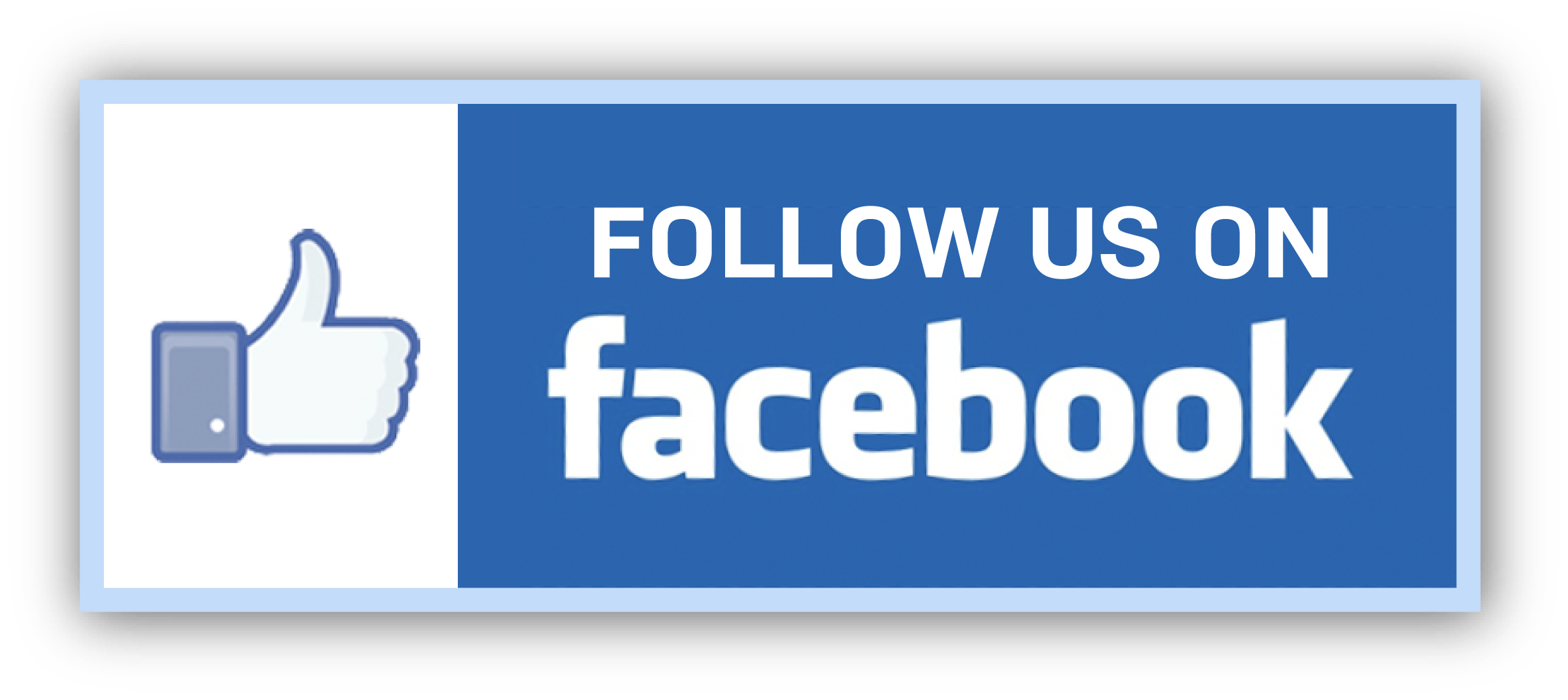 Dino Weekend:  6/28-29